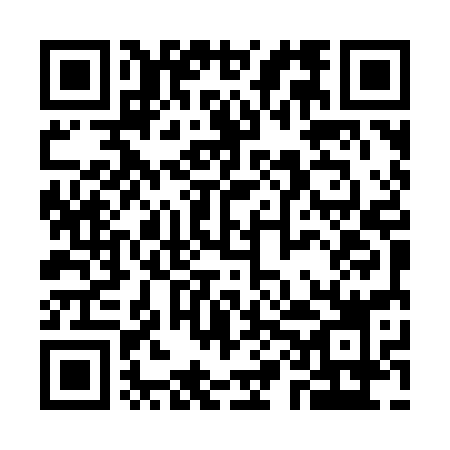 Prayer times for Big Island Lake, Manitoba, CanadaSat 1 Jun 2024 - Sun 30 Jun 2024High Latitude Method: Angle Based RulePrayer Calculation Method: Islamic Society of North AmericaAsar Calculation Method: HanafiPrayer times provided by https://www.salahtimes.comDateDayFajrSunriseDhuhrAsrMaghribIsha1Sat3:315:171:457:2510:1412:002Sun3:315:161:457:2610:1512:003Mon3:305:151:457:2710:1612:014Tue3:305:141:467:2710:1712:025Wed3:305:141:467:2810:1812:026Thu3:295:131:467:2910:1912:037Fri3:295:121:467:2910:2012:038Sat3:295:121:467:3010:2112:049Sun3:295:111:467:3010:2212:0410Mon3:295:111:477:3110:2312:0511Tue3:295:101:477:3110:2412:0512Wed3:295:101:477:3210:2412:0613Thu3:295:101:477:3210:2512:0614Fri3:295:101:487:3310:2612:0715Sat3:295:091:487:3310:2612:0716Sun3:295:091:487:3310:2712:0717Mon3:295:091:487:3410:2712:0818Tue3:295:091:487:3410:2712:0819Wed3:295:101:497:3410:2812:0820Thu3:295:101:497:3410:2812:0821Fri3:295:101:497:3510:2812:0922Sat3:305:101:497:3510:2812:0923Sun3:305:111:497:3510:2812:0924Mon3:305:111:507:3510:2812:0925Tue3:315:111:507:3510:2812:0926Wed3:315:121:507:3510:2812:0927Thu3:315:121:507:3510:2812:0928Fri3:325:131:517:3510:2812:0929Sat3:325:141:517:3510:2712:0930Sun3:335:151:517:3510:2712:09